ОХРАННЫЕ ЗОНЫ МОРСКИХ ТРУБОПРОВОДОВ КОМПАНИИ «САХАЛИН ЭНЕРДЖИ»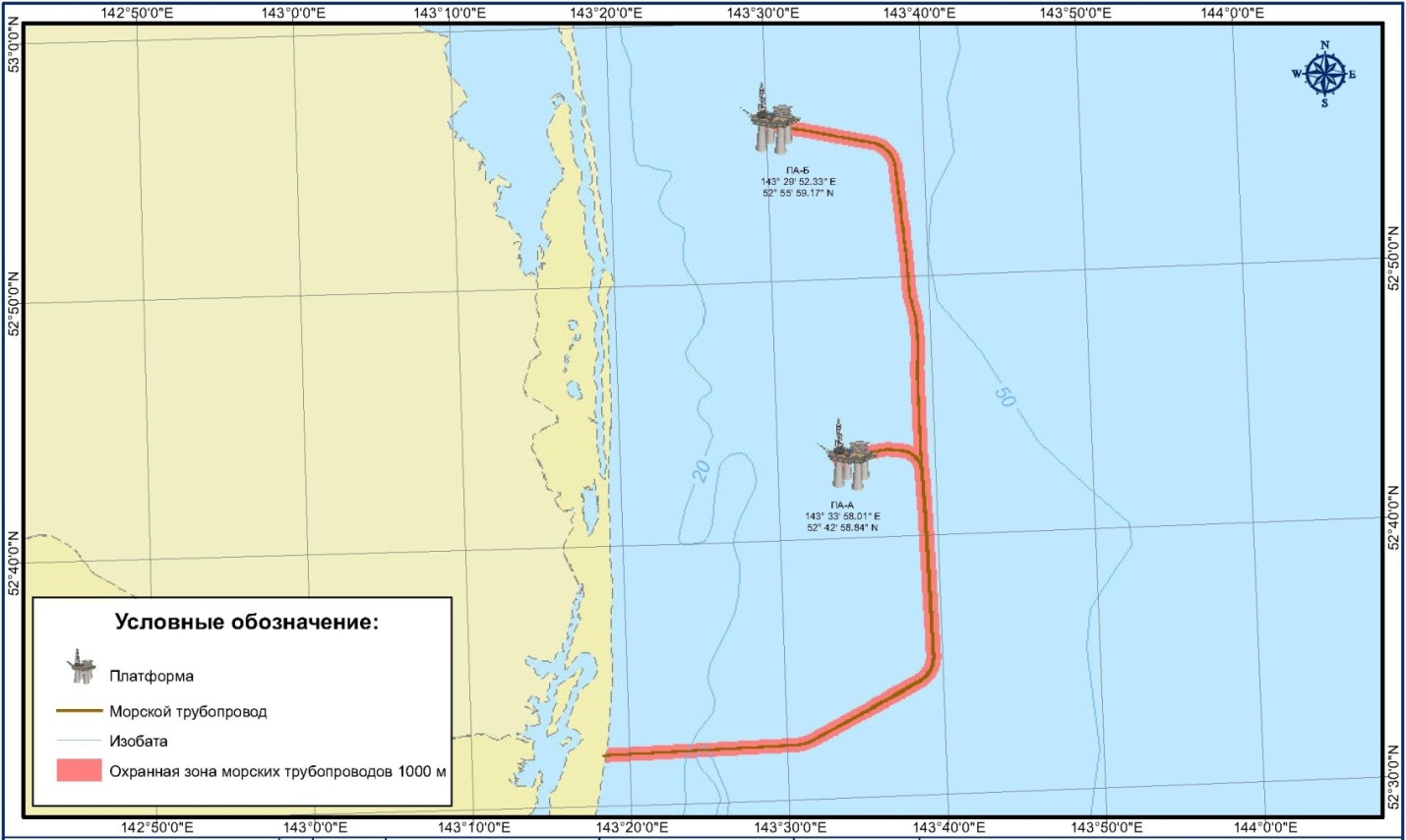 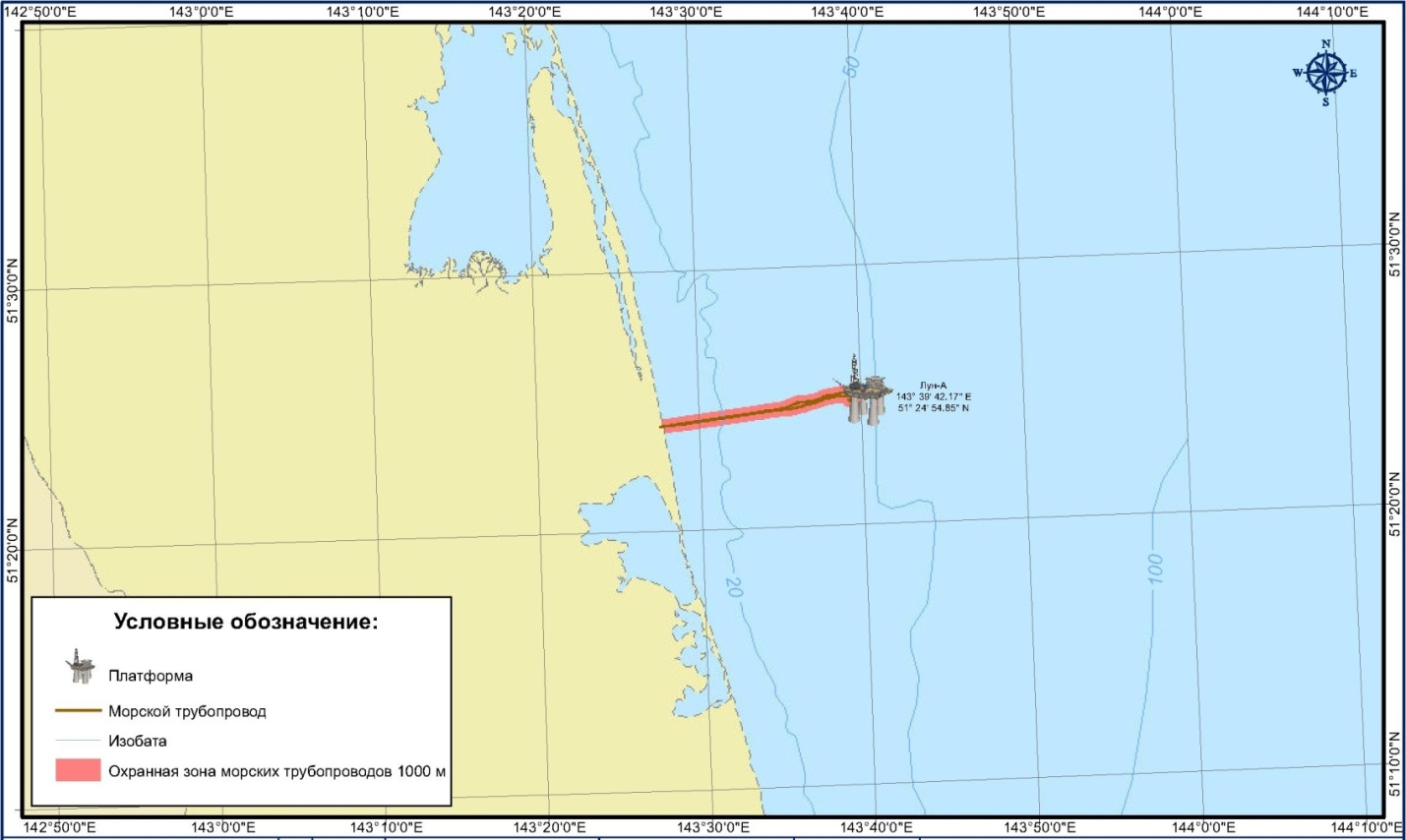 